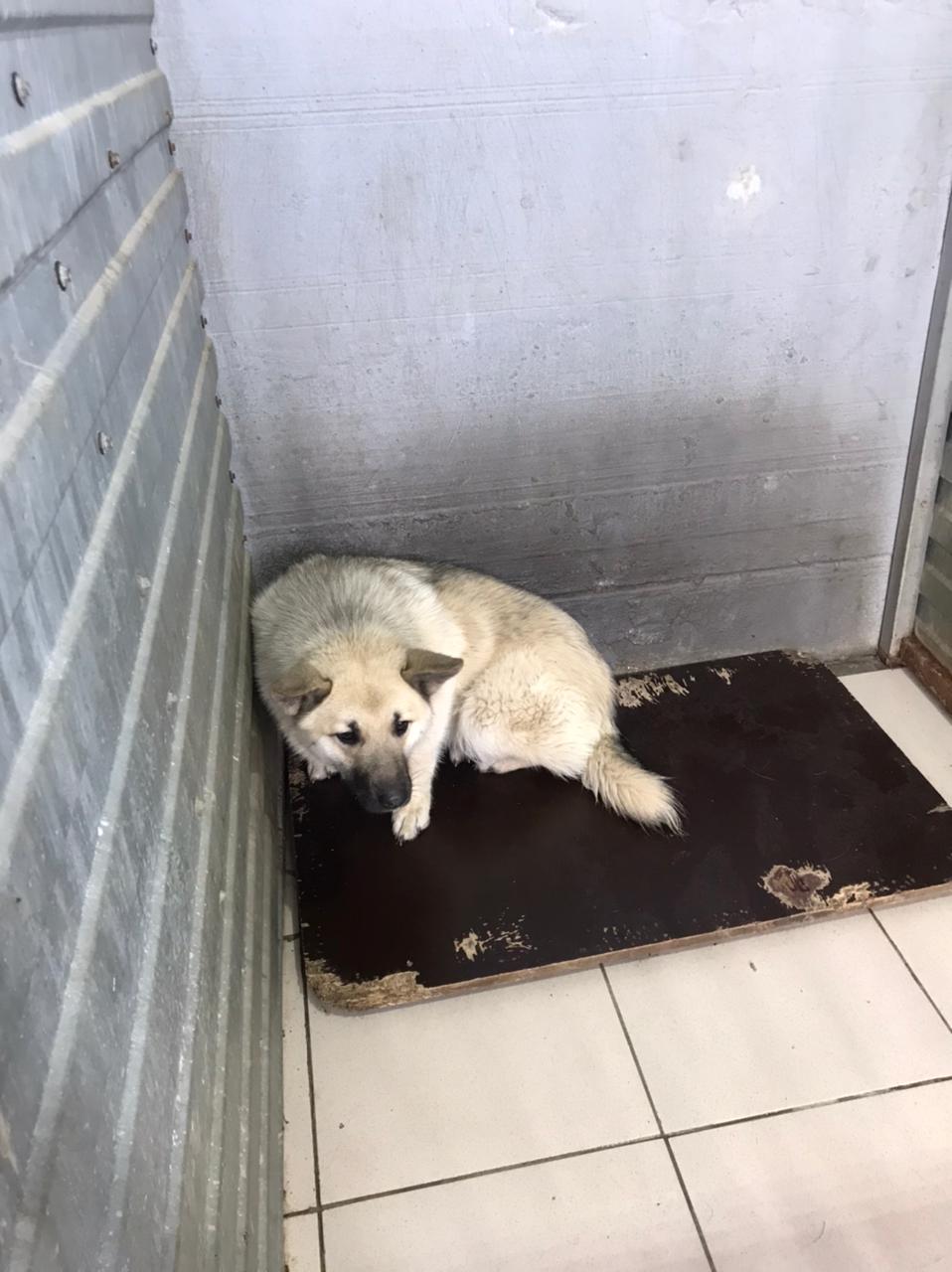 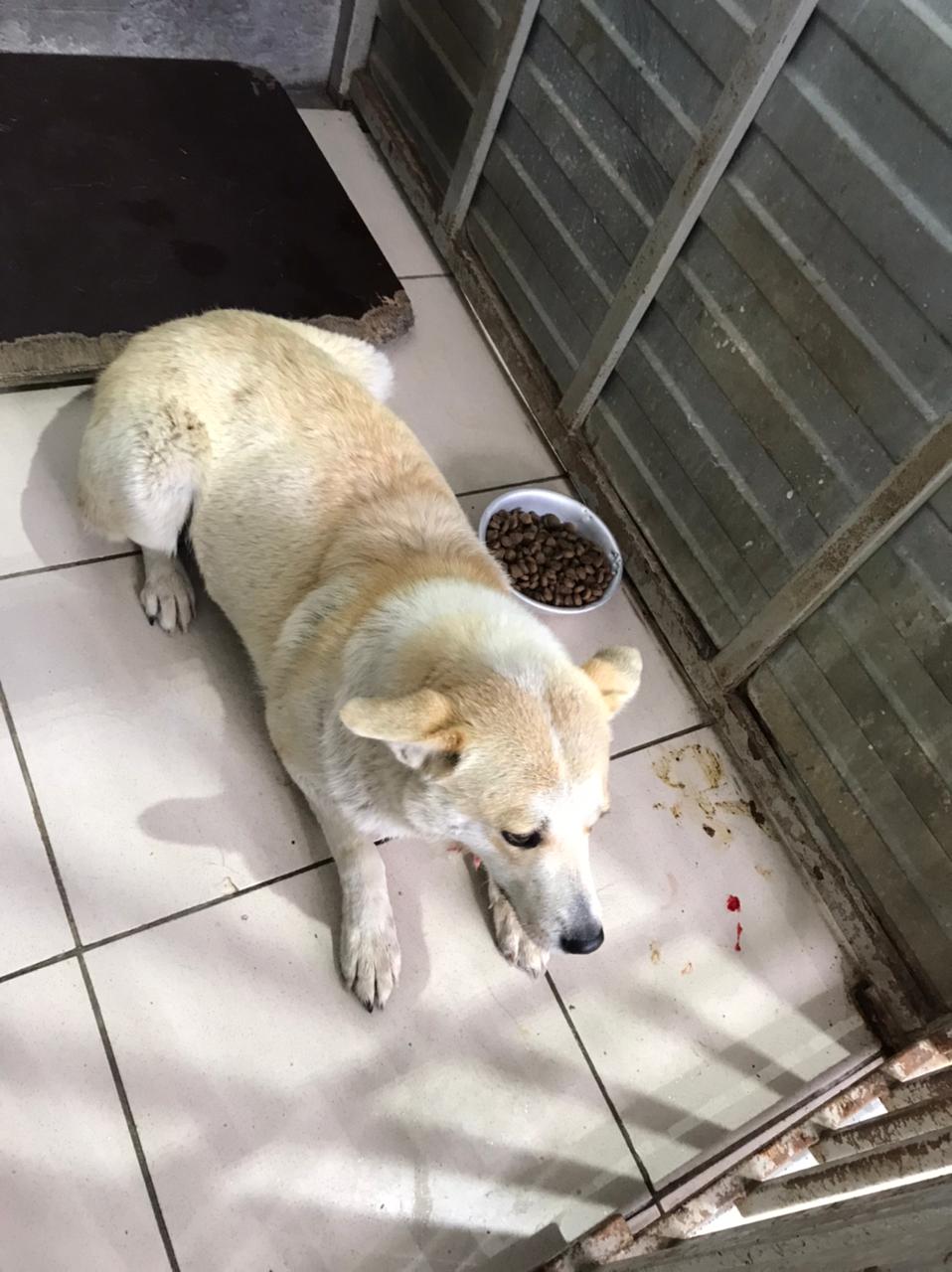 №748Отловлено: 18.11.2022ул. 4 ПС, 15аВид: собака.Порода/пол: беспородная, сука.Окрас: серый.Возраст: 2,5 года.Вес: 23  кг.Рост: 54 см. в холке.Приметы: отсутствуют.Особенности поведения: Дружелюбная.
ИН: Вакцинация:Стерилизация: 
Вет. паспорт: нет.№749Отловлено: 18.11.2022ул. 4 ПС, 15аВид: собака.Порода/пол: беспородная, сука.Окрас: светло-рыжий.Возраст: 4 года.Вес: 25  кг.Рост: 55 см. в холке.Приметы: отсутствуют.Особенности поведения: Спокойная.
ИН: Вакцинация:Стерилизация: 
Вет. паспорт: нет.